
SOSYAL BİLİMLER ENSTİTÜSÜ MÜDÜRLÜĞÜNEKASTAMONU…/…/ 202…	Enstitünüz ……………………………………………….… Ana Bilim Dalı/Ana Sanat Dalı Tezsiz Yüksek Lisans/Tezli Yüksek Lisans/Doktora/Sanatta Yeterlilik programı …………………........ numaralı öğrencisiyim. Aşağıda (X) işareti ile belirtilen belgenin tarafıma verilmesi ya da işlemin yapılması hususunu arz ederim.                                                                                                                                 İmza                                                                                                                            Ad, SoyadıT.C. Kimlik No	:	Adres			:Telefon		:E-posta		:İstenilen Ekler: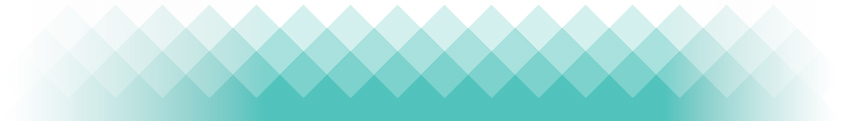 Ek-1: Mazeret Belirtir Belge A-1: Açıklama kısmına yazının ne için istenildiğini ayrıntılı olarak yazınız.A-2: Açıklama kısmına itiraz edilen dersin adı, kodu, sınavın adı ve tarihini yazınız.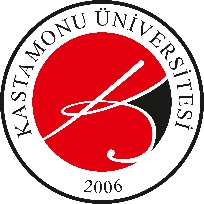 T.C.KASTAMONU ÜNİVERSİTESİSOSYAL BİLİMLER ENSTİTÜSÜBELGE TALEP DİLEKÇESİ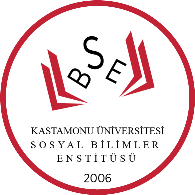 Öğrenci Belgesiİngilizce Öğrenci BelgesiTranskript Belgesi.Mezuniyet TranskriptiGeçici Mezuniyet Belgesiİngilizce Transkriptİlgili Makama Yazı (A-1)Mazeret SınavıDers Kaydı Yaptırmak (Ek-1)Sınav Sonucuna İtirazı (A-2)Askerlik Sevk TehiriAskerlik Sevk Tehirinin İptali Diğer:Diğer:Diğer:Diğer:Diğer:Diğer:Açıklama:Açıklama:Açıklama:Açıklama:Açıklama:Açıklama: